Name:										Office Address:										 (including county)Office Phone:					 	Facsimile:				Email Address:					Home Address: 										(including county)Home Phone:				_____	Cellular Phone:  			INTRODUCTION	Tennessee Code Annotated section 17-4-301 et seq. charges the Trial Court Vacancy Commission with assisting the Governor and the People of Tennessee in finding and appointing the best qualified candidates for judicial offices in this State.  Please consider the Commission’s responsibility in answering the questions in this application questionnaire.  For example, when a question asks you to “describe” certain things, please provide a description that contains relevant information about the subject of the question and, especially, that contains detailed information that demonstrates that you are qualified for the judicial office you seek.  In order to properly evaluate your application, the Commission needs information about the range of your experience, the depth and breadth of your legal knowledge, and your personal traits such as integrity, fairness, and work habits.This document is available in Microsoft Word format from the Administrative Office of the Courts (telephone 800.448.7970 or 615.741.2687; website www.tncourts.gov). The Commission requests that applicants obtain the Microsoft Word form and respond directly on the form.  Respond in the box provided below each question. (The box will expand as you type in the document.) Review the separate instruction sheet prior to completing this document. Submit by the noon deadline date an original (unbound) completed application (with ink signature) to the Administrative Office of the Courts. In addition, submit a digital copy with electronic or scanned signature via email to ceesha.lofton@tncourts.gov, or via another digital storage device such as a flash drive. See section 1(g) of the application instructions for additional information related to hand-delivery of application packages. THIS APPLICATION IS OPEN TO PUBLIC INSPECTION AFTER YOU SUBMIT IT.PROFESSIONAL BACKGROUND AND WORK EXPERIENCEState your present employment.State the year you were licensed to practice law in  and give your Tennessee Board of Professional Responsibility number.List all states in which you have been licensed to practice law and include your bar number or identifying number for each state of admission.  Indicate the date of licensure and whether the license is currently active.  If not active, explain.Have you ever been denied admission to, suspended or placed on inactive status by the Bar of any State?  If so, explain.  (This applies even if the denial was temporary).List your professional or business employment/experience since the completion of your legal education.  Also include here a description of any occupation, business, or profession other than the practice of law in which you have ever been engaged (excluding military service, which is covered by a separate question).Describe the nature of your present law practice, listing the major areas of law in which you practice and the percentage each constitutes of your total practice.Describe generally your experience (over your entire time as a licensed attorney) in trial courts, appellate courts, administrative bodies, legislative or regulatory bodies, other forums, and/or transactional matters.  Describe any matters of special note involving your practice in trial courts, appellate courts, and administrative bodies.Describe any other legal experience, not stated above, that you would like to bring to the attention of the Commission.List and describe all prior occasions on which you have submitted an application for any state or federal judicial position.EDUCATIONList each college, law school, and other graduate school which you have attended, including dates of attendance, degree awarded, major, any form of recognition or other aspects of your education you believe are relevant, and your reason for leaving each school if no degree was awarded.PERSONAL INFORMATIONState your date of birth.How long have you lived continuously in the State of ?How long have you lived continuously in the county where you are now living?State the county in which you are registered to vote.Describe your military service, if applicable, including branch of service, dates of active duty, rank at separation, and decorations, honors, or achievements.  Please also state whether you received an honorable discharge and, if not, describe why not.Have you ever pled guilty or been convicted or are now on diversion for violation of any law, regulation or ordinance other than minor traffic offenses? If so, state the approximate date, charge and disposition of the case.To your knowledge, are you now under federal, state or local investigation for possible violation of a criminal statute or disciplinary rule?  If so, give details.Please identify the number of formal complaints you have responded to that were filed against you with any supervisory authority, including but not limited to a court, a board of professional responsibility, or a board of judicial conduct, alleging any breach of ethics or unprofessional conduct by you. Please provide any relevant details on any such complaint if the complaint was not dismissed by the court or board receiving the complaint. You may wish to request a report from the appropriate supervisory authority (or authorities) for a complete history.Has a tax lien or other collection procedure been instituted against you by federal, state, or local authorities or creditors within the last five (5) years?  If so, give details.Have you ever filed bankruptcy (including personally or as part of any partnership, LLC, corporation, or other business organization)?Have you ever been a party in any legal proceedings (including divorces, domestic proceedings, and other types of proceedings)?  If so, give details including the date, court and docket number and disposition.  Provide a brief description of the case.  This question does not seek, and you may exclude from your response, any matter where you were involved only as a nominal party, such as if you were the trustee under a deed of trust in a foreclosure proceeding.List all organizations other than professional associations to which you have belonged within the last five (5) years, including civic, charitable, religious, educational, social and fraternal organizations.  Give the titles and dates of any offices which you have held in such organizations.Have you ever belonged to any organization, association, club or society which limits its membership to those of any particular race, religion, or gender?  Do not include in your answer those organizations specifically formed for a religious purpose, such as churches or synagogues.If so, list such organizations and describe the basis of the membership limitation.If it is not your intention to resign from such organization(s) and withdraw from any participation in their activities should you be nominated and selected for the position for which you are applying, state your reasons.ACHIEVEMENTSList all bar associations and professional societies of which you have been a member within the last ten years, including dates.  Give the titles and dates of any offices which you have held in such groups.  List memberships and responsibilities on any committee of professional associations which you consider significant.List honors, prizes, awards or other forms of recognition which you have received since your graduation from law school which are directly related to professional accomplishments.List any public office you have held or for which you have been candidate or applicant.  Include the date, the position, and whether the position was elective or appointive.ESSAYS/PERSONAL STATEMENTSWhat are your reasons for seeking this position? (150 words or less)Describe the judgeship you seek (i.e. geographic area, types of cases, number of judges, etc. and explain how your selection would impact the court.  (150 words or less)Will you uphold the law even if you disagree with the substance of the law (e.g., statute or rule) at issue?  Give an example from your experience as a licensed attorney that supports your response to this question.  (250 words or less)REFERENCESList five (5) persons, and their current positions and contact information, who would recommend you for the judicial position for which you are applying.  Please list at least two persons who are not lawyers.  Please note that the Commission or someone on its behalf may contact these persons regarding your application.AFFIRMATION CONCERNING APPLICATIONRead, and if you agree to the provisions, sign the following:I have read the foregoing questions and have answered them in good faith and as completely as my records and recollections permit.  I hereby agree to be considered for nomination to the Governor for the office of Judge of the [Court] _________________________________________ of Tennessee, and if appointed by the Governor, agree to serve that office.  In the event any changes occur between the time this application is filed and the public hearing, I hereby agree to file an amended questionnaire with the Administrative Office of the Courts for distribution to the Commission members.I understand that the information provided in this questionnaire shall be open to public inspection upon filing with the Administrative Office of the Courts and that the Commission may publicize the names of persons who apply for nomination and the names of those persons the Commission nominates to the Governor for the judicial vacancy in question.Dated:  _______________________, 20_____.____________________________________							       SignatureWhen completed, return this questionnaire to Ceesha Lofton, Administrative Office of the Courts, 511 Union Street, Suite 600, Nashville, TN  37219.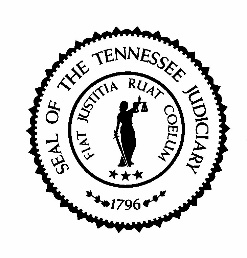 Tennessee Trial Court Vacancy CommissionAdministrative Office of the Courts511 Union Street, Suite 600Nashville City CenterNashville, TN 37219Tennessee Board of Professional ResponsibilityTennessee Board of Judicial Conductand other licensing boardsWaiver of ConfidentialityI hereby waive the privilege of confidentiality with respect to any information that concerns me, including public discipline, private discipline, deferred discipline agreements, diversions, dismissed complaints and any complaints erased by law, and is known to, recorded with, on file with the Board of Professional Responsibility of the Supreme Court of Tennessee, the Tennessee Board of Judicial Conduct (previously known as the Court of the Judiciary) and any other licensing board, whether within or outside the State of Tennessee, from which I have been issued a license that is currently active, inactive or other status.  I hereby authorize a representative of the Trial Court Vacancy Commission to request and receive any such information and distribute it to the membership of the Commission and to the Office of the Governor.________________________________________________						                        Type or Print Name________________________________________________Signature________________________________________________Date________________________________________________BPR #	Tennessee Trial Court Vacancy CommissionApplication for Nomination to Judicial Office9/8/20A.B.C.D.E.